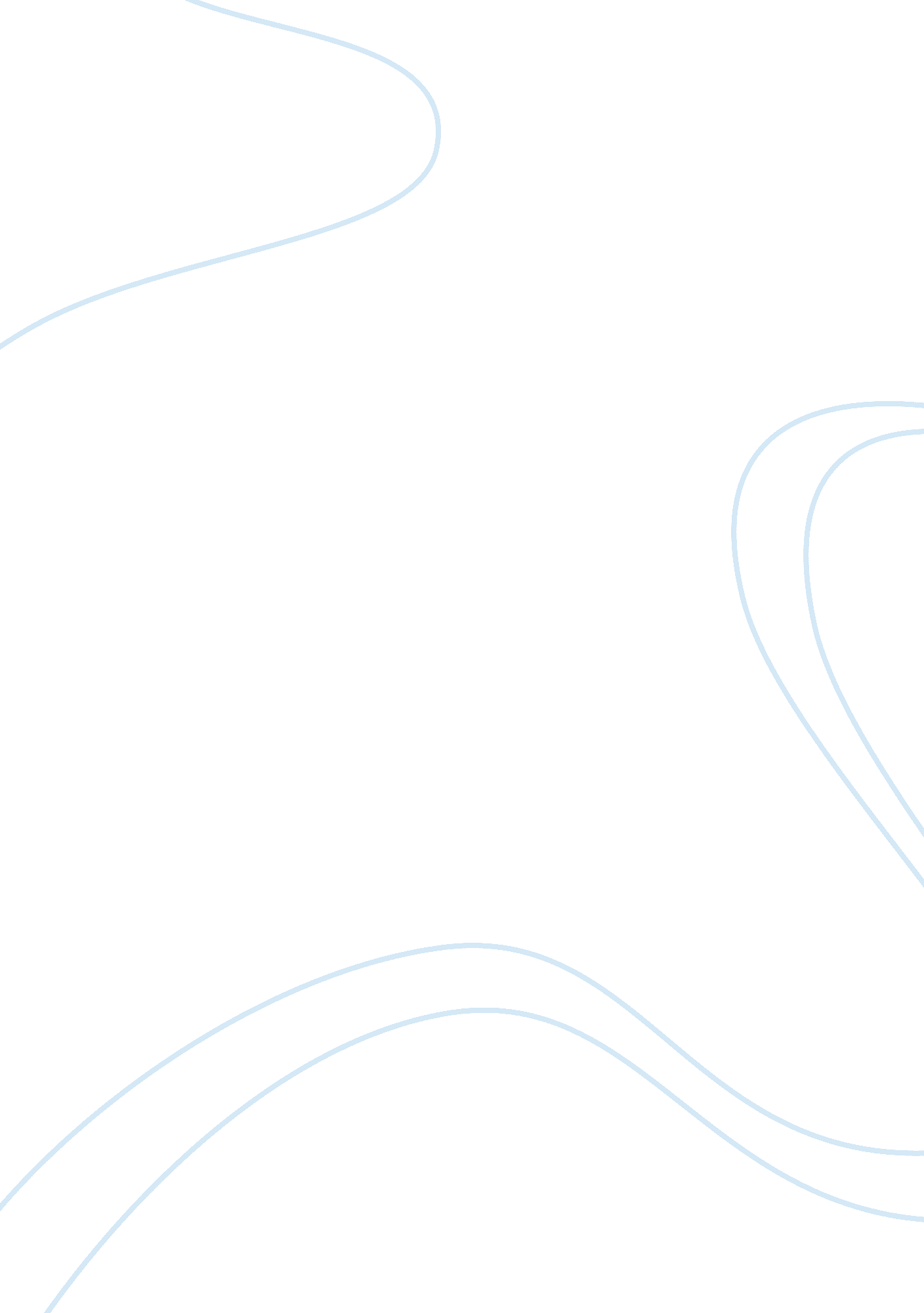 Impact of influences and consequences for organisation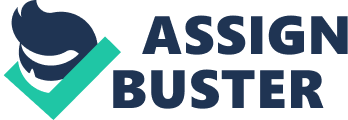 Analyse the impact(s) of influences and assess their consequences for an organisation Organization – ASB Bank(New Zealand) Introduction ASB is already prevalent good temperature Auckland Sanders good system design Studio. Sanders and design configuration of high temperatures significant, and 30 years in the last iteration includes new nation with the establishment in 1847. Sanders Design sacrificial created manually translating branch signage nationwide. In 2013 Sanders and signage design and creative way to find a new head ASB North Wharf. It was a finalist in the photo environmental groups NZ Design Awards Best ASB Brand Direction: “ One Step Ahead” Vision of ASB: The vision of ASB is very unique like,“ Unbeatable Team and Unbeatable Services” Values & Culture of ASB: If the behavior of us every day is very important to achieve our vision. They reflect the great things about the ASB and the way we work together – all the relationships with each other and with customers, communities and others. ASB is obviously the breadth and quality of each employee, as well as several other technical experts. ASB, each employee there to see the contributions to each organization to create a team, and to be able to achieve their goals with more than 135 branches in nation. The Internal Factors of ASB Skills: Skills developed from 20% of the feedback is 10% of the customers training. From their skills or skills, their employees think to do 70% of experience ASB is one of the priorities of each organization. No one can drive a business without any knowledge and skill. Technical homepages prepare the current world of financial research on the service with accordance, customer service, communication, time management and problem solving skills. Technology development organizations played an important role. Impact 10% of formal education or reading development, but we have found the birth of some internal or external education, how you can do a lot of work. Warm learning is important, there are many other ways that you can take a look at one aspect of your development. Learn best by adult pinning. Find ways to increase your abilities by working with the role of the current problem. Performance development and employee network technology will play an important role. Everyone has a different background with the ability and employees skill. ASB employees the value of technology and organization. Opportunities ASB rural areas and skilled staff are working nationwide to meet the main markets and customers of the market rather than nationwide. Threat Some banks are working with the new, and technical workers, threatened to close ASB attract customers at the moment. In addition, employees receive skills. Consequence ASB is well known for as customer service, our market share about 5, 389, they can rely on the staff of the Organization. The customer must provide adequate support. Employee: Employees will get benefits of sick leaves, holidays, special event advantages and many more things. If you do not have any personnel, each organization can do nothing. Importance group working people. 4909 employees of ASB to achieve the purpose of organization and operation. Impact Workers and Service to create a place for customers and clients impact Good. ASB does all workers are trained to know how Team as they provide treatment, they recreate customer Organization’s IMPACT Good systems of his customers. Opportunities ASB New Zealand privilege various advocacy work. ASB feel different understanding, reward and encourage innovation workers’ jobs. Organizations continue to do this kind encourage their employees. ASB gives many opportunities like special plans, kiwi saver, loans etc. Threat If workers ASB system gives not of special performance, not to attract customers bank is Loss of ASB does not provide accurate information to clarify. A biggest threat of it is dissatisfaction of customers. Consequence ASB employees’ performances is the backbone of leading the services and making profit. Structure: Any organization or large or small order. Each system is very important. At the top of the list the CEO, the company manages the ASB organization, business leaders and agriculture three different years and high retail sales directors and chief executive structure. Then, CEO celebrated risk none. Finally, resources and corporate affairs manager, HR director of marketing for the transformation of digital design many of the Manager. Impact Everyone wants to learn the needs of customers, is Market, Organization and Management Organization of security products work all along, and ASB chief Growth, standalone blaze tissue. In addition, the Company may in its Current struggled Strong Market Opportunities ASB New Zealand has several resources affairs of government, and all the people in order to make the new system a way to run a business and agriculture as ASB executive director of industrial services company now attract new customers. Threat Finance is part of the risk of a serious problem. ASB threatened to credit the shareholders of each it? Guarantee everyone will use credit? Consequence If you do not have to ask ASB, easy life companies money. However, the organization tried his best to either extravagant. System: The importance of the system is essential for a variety of businesses. For each small organizations and large organizations plan to keep all documentation. ASB quality system in order to maintain its reputation for protection, to provide a quality service. Impact It offered a sales company and support the work of material hello technology used in the field of hydrographic, marine sciences and land surveying. Customer satisfaction and relations to work on long-term term what are the main objectives of the company. High – quality ASB New Zealand and to provide better quality service to its clients, such as the expense of the system has all the tax documents ASB in your phone. Customers see any statement of evidence. Opportunities The first money NFC ASB, so customers can pay for their care in EPFTOS. Thus, it is easier for them. Threat Sometimes the system stops working, then remained in the organizations and groups to intimidate and influence key government can offer their customers, and to restore the group’s problems all the trees. Consequence They keep order history and Paper and gathering to have readily available. Shared Value: Quality of ASB Why sustaining Help Farms and agricultural growth. With every point Organization works best. Emphasizing the organization’s staff and call various liberate, providing better Service to our customers. Impact With the quality and production culture where employees can create, combine and staff, skills and attitudes of mind concern. It increases the employer’s requirements, they want to work this kind of cultural organizations. Opportunities ASB is a variety of Organization and encourages employees to use their self-empowerment. ASB focuses on a different leadership. Threat In some cases, workers have feelings and conflict that makes debate and confusion in the Organization. Consequence Sometimes workers and others in trouble, he was not satisfied with the work practices and attitudes, then touch or forward Company Growth anyhow. The External Factors of ASB Political: Impact The main objective of ASB in New Zealand and various bringing customers the most. ASB offers good prices to serve money than any other race. Opportunities ASB first NZ bank overdraft is the beginning of the country’s present students have come a long way. So a group of clients. It is also helpful to students who are studying and searching for job can survive better way. Threat If ASB, BNZ competition may lead some threats in the ASB Major Market. ASB Bank began to offer all Countries Students $ 1000 credit card. Consequence Countries learned all the banks, and all of them good. ASB always trying various methods to attract different groups or individuals. Economic: Impact What economic measures on the part of the issuer of the permit or the office to respond economy. If the Reserve Bank of New Zealand is encouraging customers to put money in bank deposits, many of these loans for agriculture and industry more money. Opportunities 
ASB announced plans six months and more for pirate measures to establish a number of companies’ impact on bank. Threat High interest rates and reasons for the financial crisis makes good economic and low cost and reduction. Consequences ASB is very Economic Team, and Categories, such as the Chief Economist and Senior Economist, the economy was divided into violations Rural Economy, the purpose of the New Zealand Market, Economic and prepare every three months forecast. Social: ASB helps to Community support and love, ASB means New Zealand a better place. Impact ASB knows a very responsible attitude. Volunteer company employees, community and volunteer service and infrastructure construction work. Opportunities ASB gives a huge chance to the society for volunteering work which enhance their services as well. Many sport events supported by ASB like ASB show grounds helps to conduct different events and ASB also support VA program i. e. volunteering Auckland. Threat No single social threat found in ASB. Consequence ASB worker involved in many community. Gathers love, cooking, food parcels and packages, and workers, business communications and IT people said responsibility. Technological: What online tools invading natural products, interest change in the number of Way Work, and indicate, and selling. Banking, agriculture digital rapid changes in customer Way connecting financial services. Banks Are experienced Where Intech Start-Ups playing with a lot Large Role in providing native products and services to our customers. Impact ASB change all this helps the customer to write, and Documents required for electronic devices of all abilities. Opportunities Start with ASB ATM deposit service instantly. Every time a revised customer can spend time. ASB can install NFC payment system, allowing customers to easily pay and not EFTOPS some cards. Threat For technical problems, the Organization Lost data necessary to register with the moral law. Customers lost his data apache met application hand for the situation. Consequence ASB mind to new, faster system cloud confidentiality and security of their data. Legal Impact Policy of each organization and its laws differs. Full details of the Organization Law of the website. Customers can get a read on the website of the General Terms and Conditions Opportunities ASB provides information on legal services. For illustration, when ASB credit is sent, including fees for customers, books of law and rules. Threat If the employee gives system not all consumers in legal cases which are not known to serve the customer in Organization and find another way. This loss for the industry. Consequence ASB laws rules and regulations to be used in organizations Security Market and costs. Environmental Impact ASB user friendly and Eco-Friendly. It has been serving as Solutions to reduce costs in the effects of Environmental Market. Opportunities ASB Bank encourages customers to computer and save the item as a Global agreement to reduce heat average not exceed 2 â„ ƒ Support file other. Helps to keep green globe and pollution free. Threat Paper does not work well, but the number of Banks what is Cyber-attacks are not 100% safe. Consequence ASB New Zealand is trying to reduce the need for Natural Resources enable not to design a standalone branch operation and Offices. REFERENCE Chapman, Barbara & Walker, “ Annual Report ASB”. N. P., 2017. Web. 9 Mar. 2017. Chapman, Barbara. “ How Digital Changes Everything – ASB Blog”. ASB Blog . N. P., 2017. Web. 9 Mar. 2017. Greer, Jessica-Belle. “ ASB Steps Back To Make Its Slogan One Step Ahead”. Stoppress. co. nz . N. P., 2017. Web. 9 Mar. 2017. “ Our Vision & Values – Who Are We? – ASB Careers”. Careers. asbgroup. co. nz . N. P., 2017. Web. 9 Mar. 2017. “ Take Responsibility – Career Journey – ASB Careers”. Careers. asbgroup. co. nz . N. P., 2017. Web. 9 Mar. 2017. “ You’re Lifestyle – Why Work Here? – ASB Careers”. Careers. asbgroup. co. nz . N. P., 2017. Web. 9 Mar. 2017. 